Филиал муниципального бюджетного дошкольного образовательного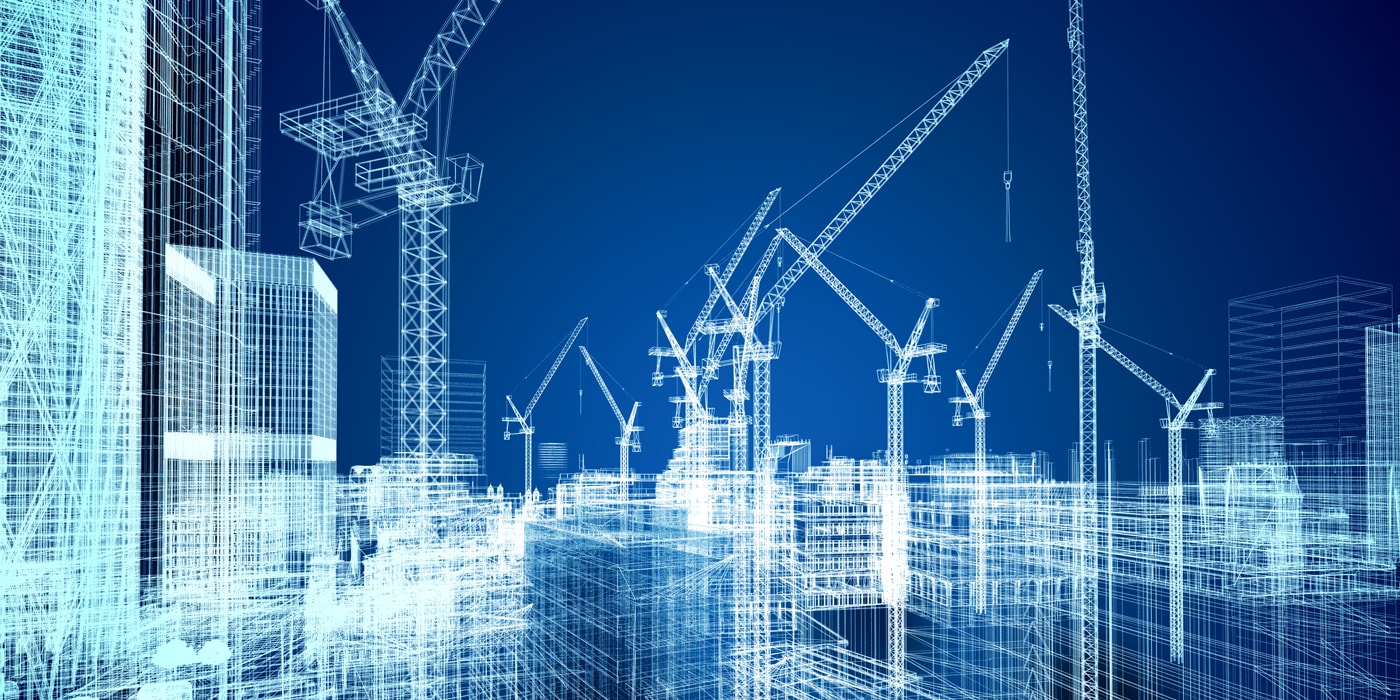 учреждения детского сада «Детство» - детский сад № 536 Конспект НОД в подготовительной группе" Знакомство с Метро ".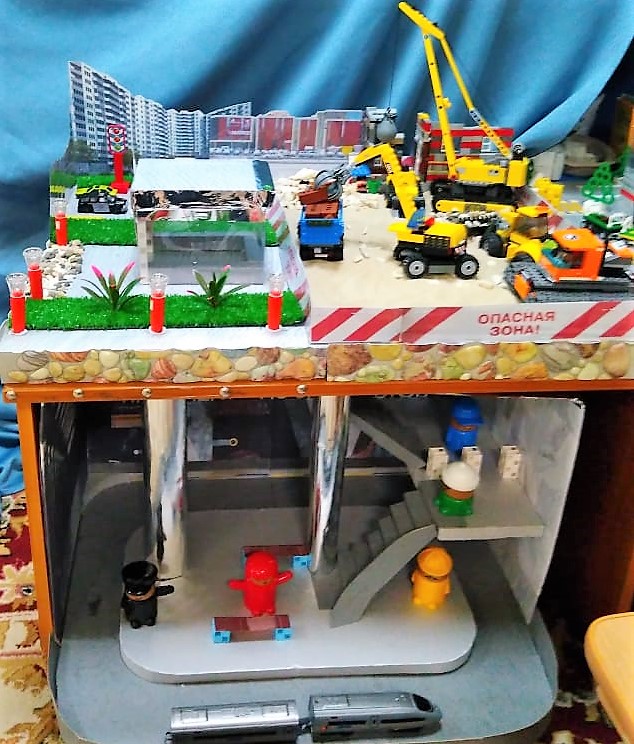 Екатеринбург2019г.Конспект НОД в подготовительной группе" Знакомство с Метро ".Цель: Познакомить детей с историей возникновения Екатеринбургского метрополитенаЗадачи:Расширить представления  детей  о метро города Екатеринбурга.Рассказать о необходимости подземного транспорта в большом городе.Закрепить знания  о правилах безопасного поведения в метроПополнить словарь детей: метрополитен, вестибюль, тоннель, эскалатор, жетон, поручень.Используемые технологии: здоровьесберегающие, информационно - коммуникативные, игровая, ИКТ.Образовательные области: речевое развитие, познавательное, социально – коммуникативноеСодержание организованной деятельности детейСегодня, я хочу вам загадать загадку. Послушайте.Под землёю с давних порПо нарыто много нор,И по ним туда - сюдаБыстро едят поезда.Правильно, это - метро. Сегодня, я хочу познакомить вас с метрополитеном нашего города. Кто нибудь из вас ездил на метро? (ответы детей).Скажите мне, какие виды транспорта вы знаете? (ответы детей) Слайд 2Мы с вами сейчас поиграем. У меня есть карточки, на которых изображен различный транспорт. Подойдите и возьмите любую картинку с транспортом. Дети по очереди выходят и рассказывают о своём транспорте.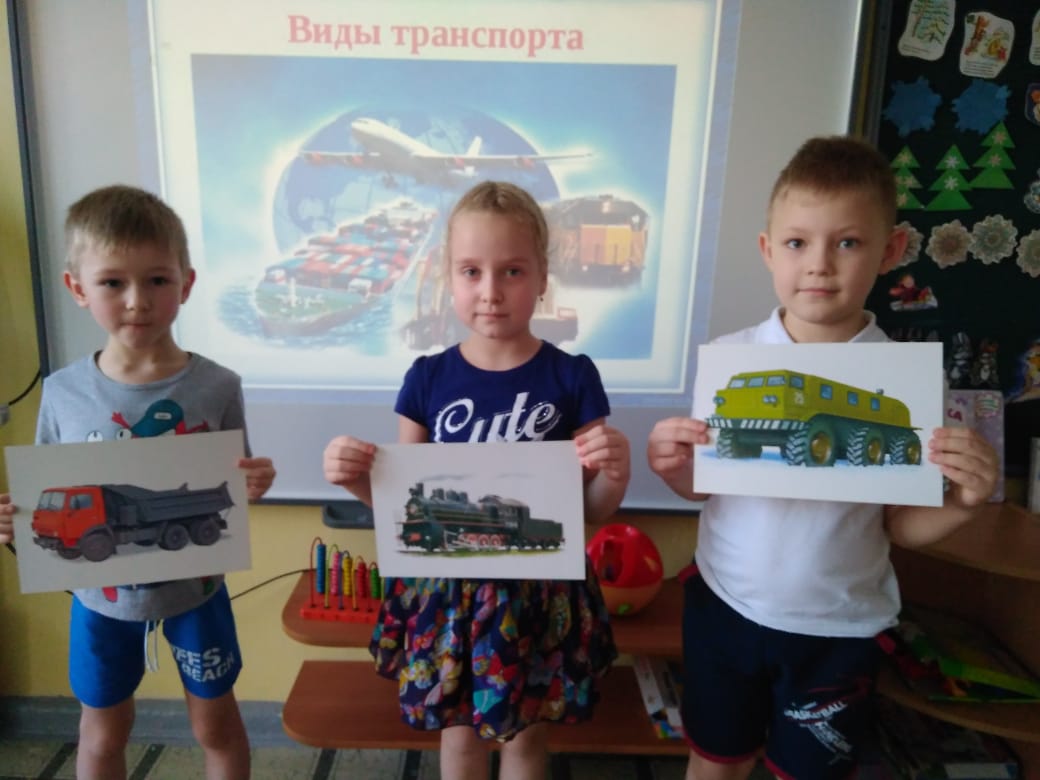 Презентация.Слайд 3Ребята, скажите, знаете ли вы, почему люди задумали построить подземную дорогу? Разве людям было мало места на поверхности земли, зачем надо было рыть тоннели и пускать по ним поезда? (ответы детей).Сейчас, я вам расскажу. В январе 1967 в Свердловске произошло радостное событие – родился миллионный житель, это послужило поводом включения города в список городов на строительство метро. Город развивался и рос, наземный транспорт уже не справлялся с большим потоком пассажиров. Руководство города задумалось о постройке метро. 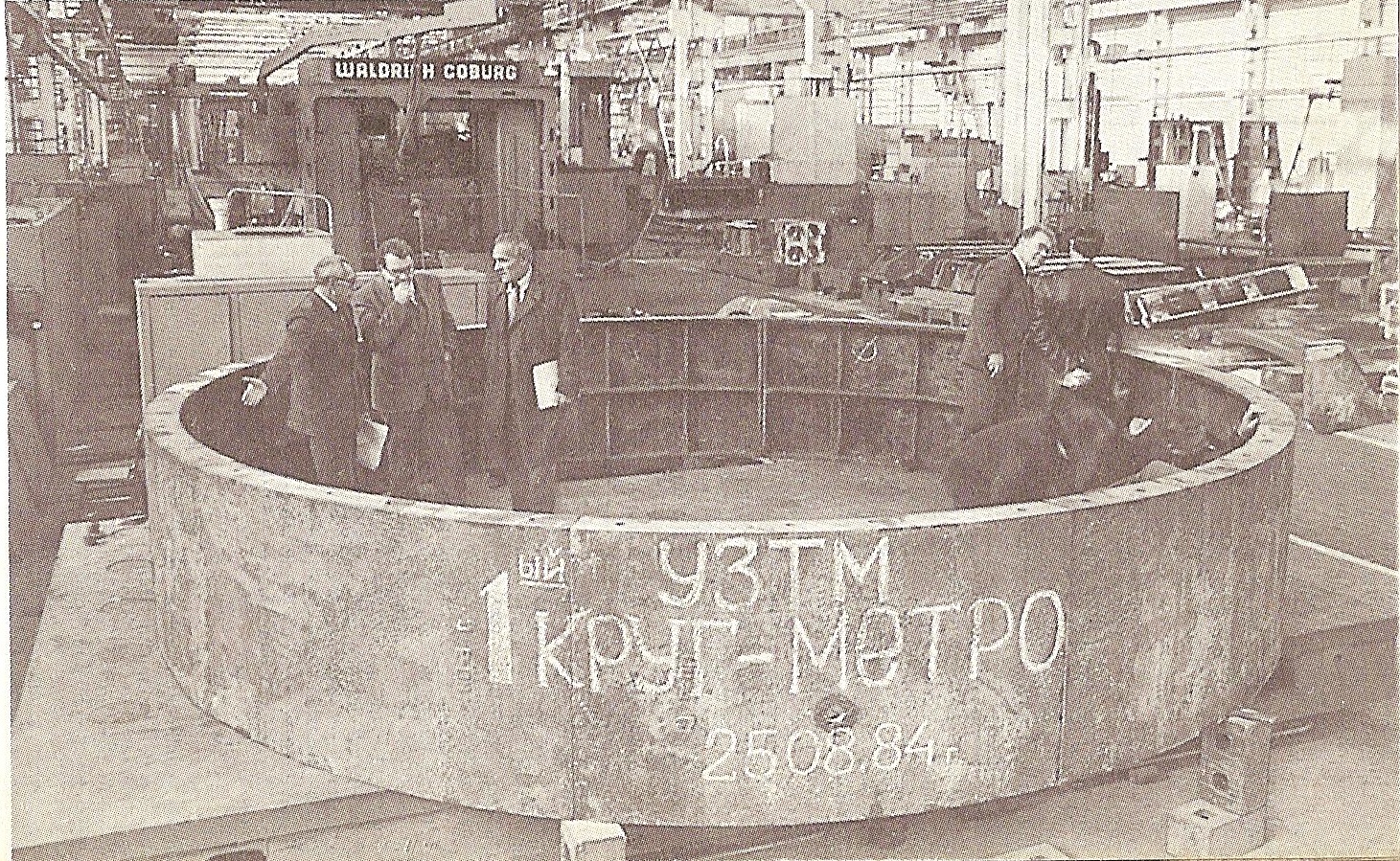 Слайд 4Первое метро появилось в Москве. Первая линия открылась 26 апреля 1991 года. Эта линия состояла из 3 великолепно оформленных станций «Проспект Космонавтов», «Уралмаш», «Машиностроителей», А сейчас Екатеринбургское метро имеет 9 станций! Вот, как оно выглядит сейчас.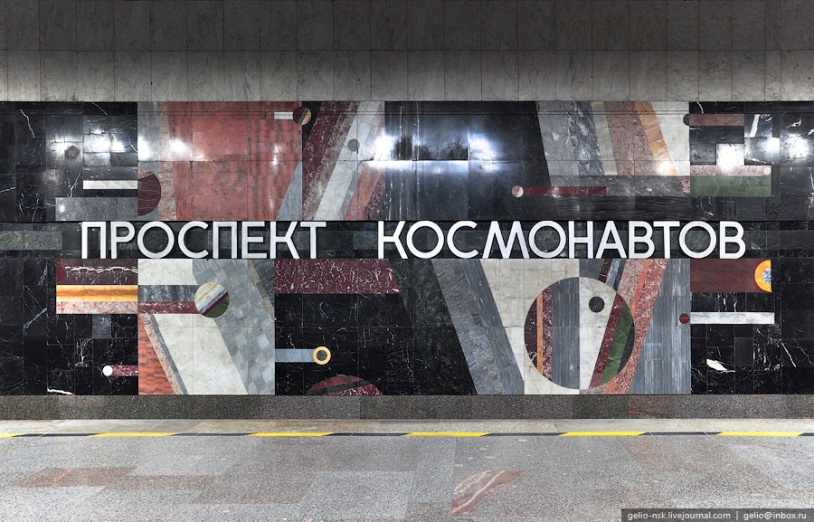 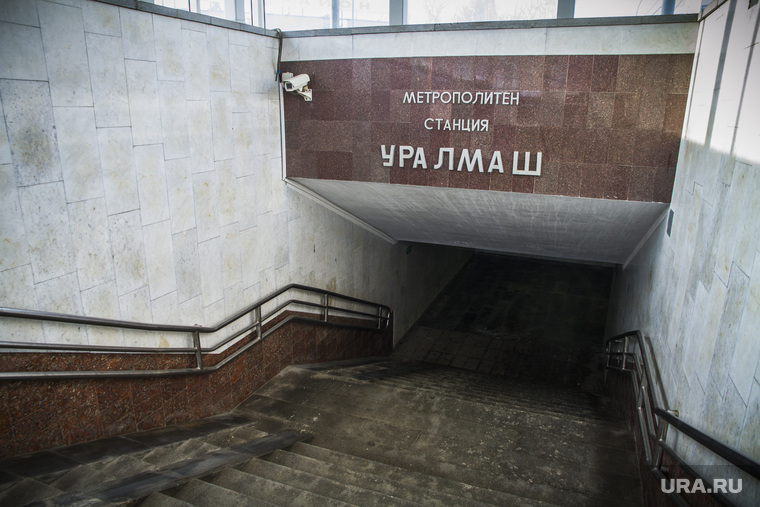 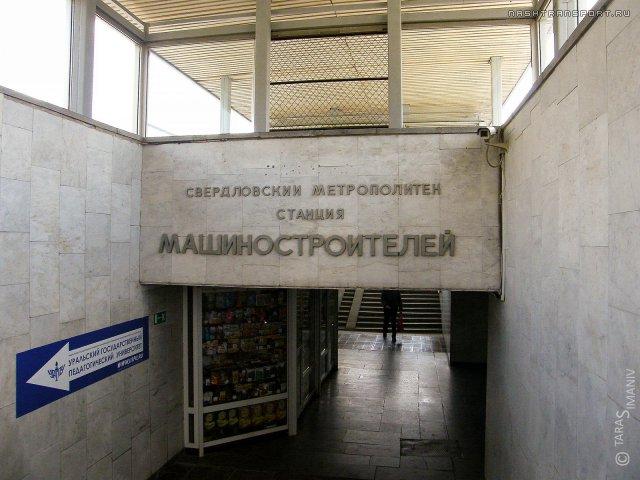 Давайте, мы с вами немного поиграем. Выходите.ФизминуткаРуки вверх мы поднимаем,А потом их опускаем,А потом их разведём,А потом к себе прижмём,А потом похлопаем,На месте потопаем.Отдохнули, зарядилисяТихо на метро садились.Давайте с вами сравним карту схемы метро Москвы и Екатеринбурга. Чем они отличаются?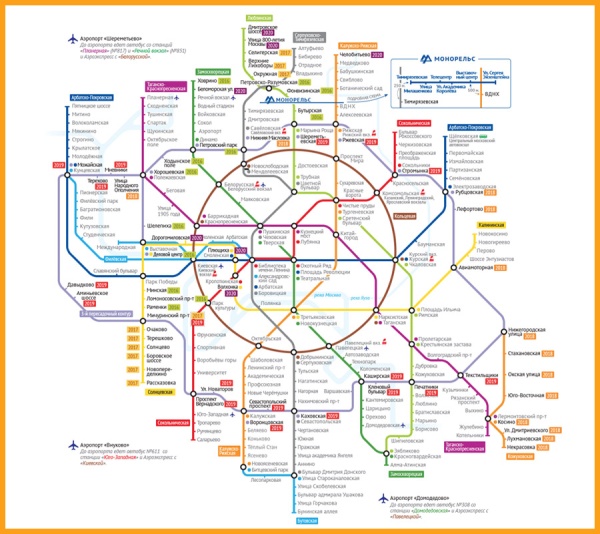 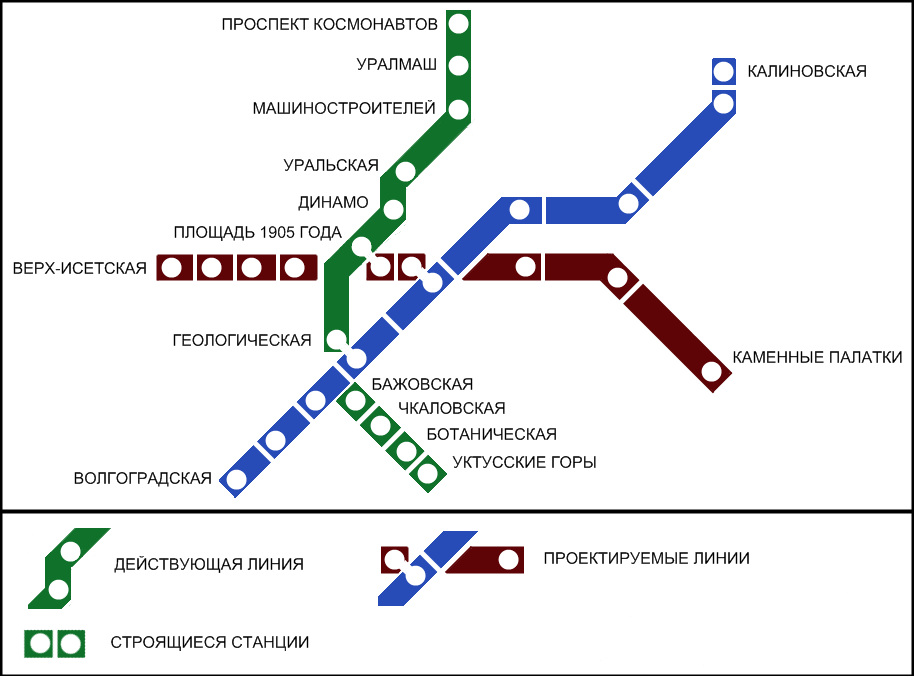 А ещё ребята, я хочу вам рассказать о правилах поведения в метрополитене. Чтобы было меньше несчастных случаев и неприятных происшествий, люди создали правила поведения в метро.1 При входе в двери метро, необходимо их придерживать, чтобы не травмировать других пассажиров2 Чтобы пройти к экскалатору, нужно заплатить за проезд и пройти через турникет.3 На экскалаторе нужно стоять справа, крепко держаться за поручень, а дети должны держать за руку взрослых. Нельзя сидеть на ступеньках экскалатора.4 Когда ждёте поезда, нельзя заступать за ограничительную линию, чтобы не упасть на пути.5 Во время движения вагона надо стоять расставив ноги на ширине плеч и обязательно держаться за поручень или за взрослого.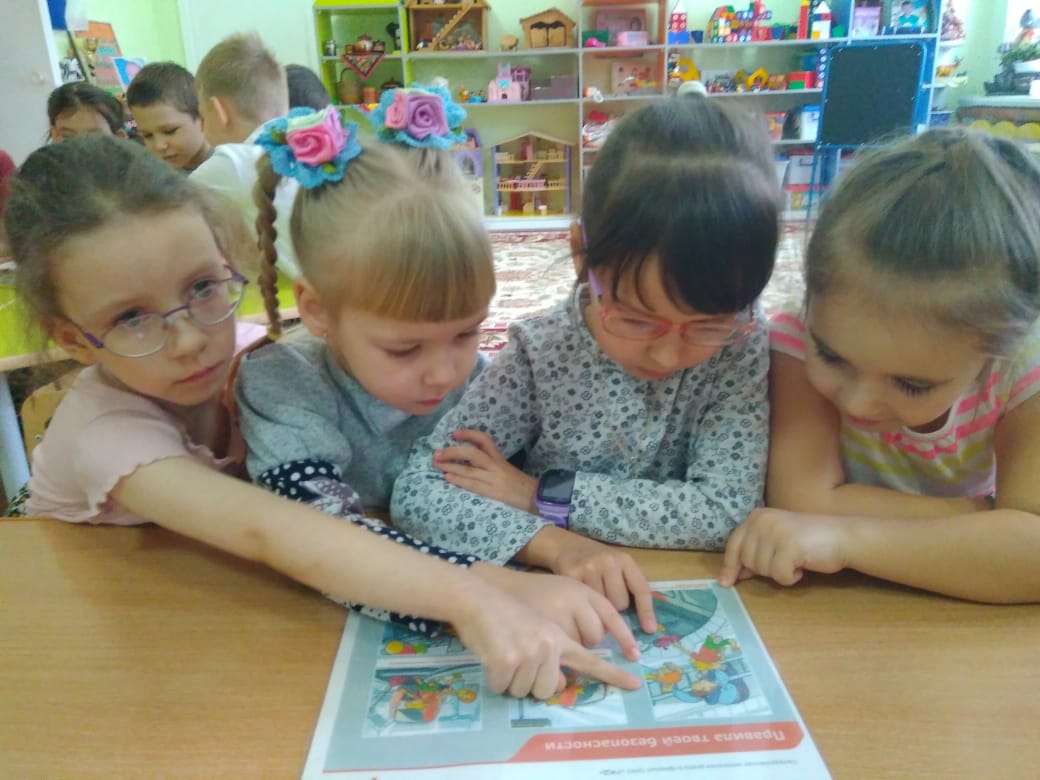 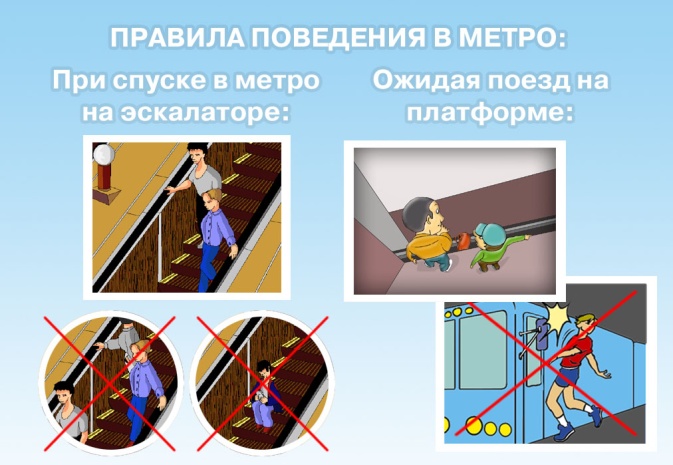 Давайте мы с вами сейчас поиграем в игру "Верно - неверно"Воспитатель показывает картинки, где изображены различные ситуации поведения в метро.Вы сегодня все были молодцы. Сейчас у вас появится замечательная возможность проявить свою фантазию. Вы возьмёте, цветные карандаши и нарисуете, как вы представляете метро в будущем.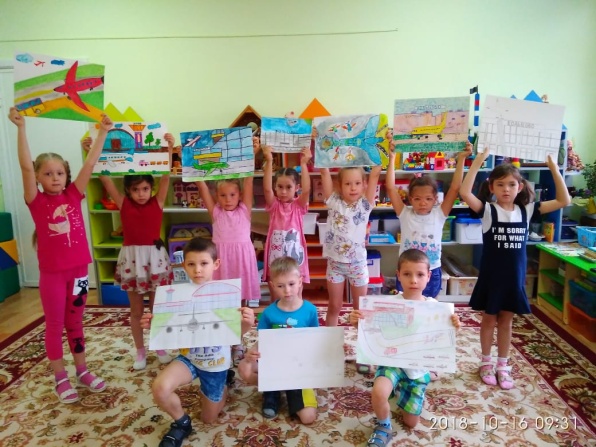 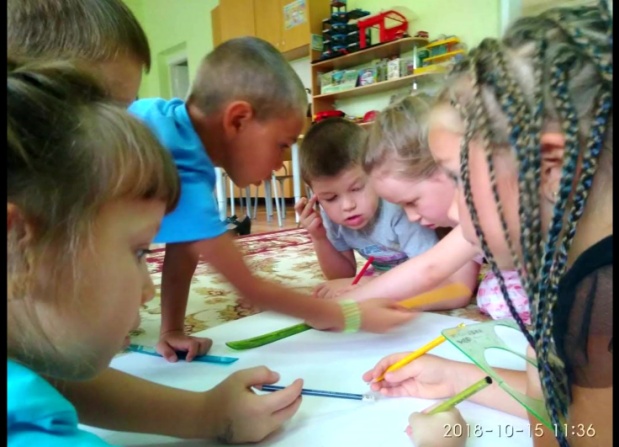 